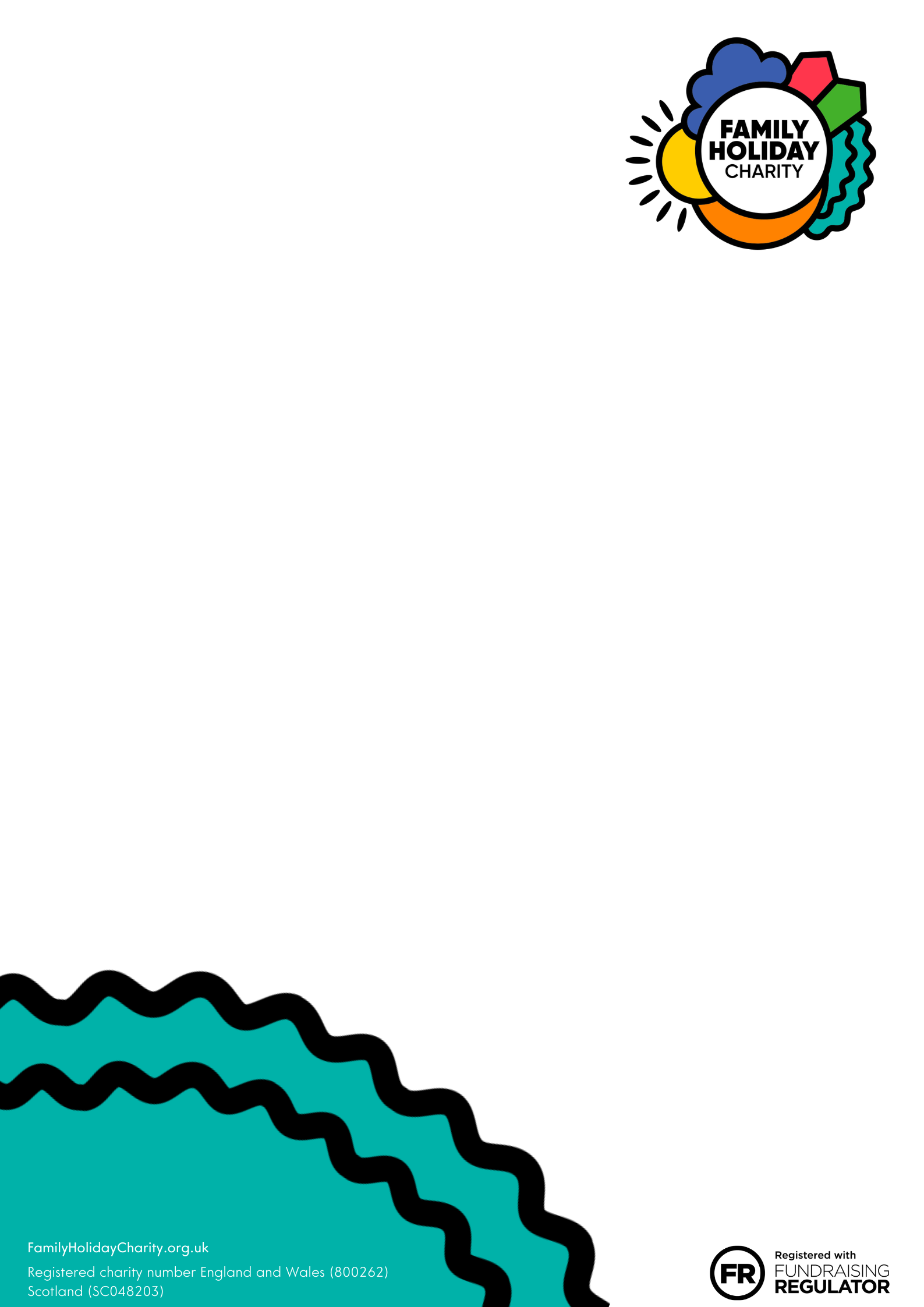 ADD DETAILS OF YOUR FUNDRAISING EVENT HERE